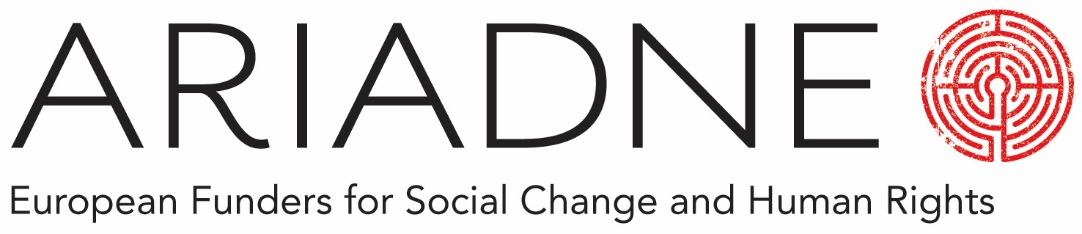 APPLICATION FORM FOR MEMBERSHIPName of institution: ____________________________________________________Parent organisation (if applicable): ________________________________________Contact person:________________________________________________________Address:_____________________________________________________________City:_______________________________________  Postcode:_________________Country:_____________________________________________________________Phone number:________________________________________________________Email:_______________________________________________________________Website:_____________________________________________________________Type of Foundation:Private foundationTrustCorporate foundationCommunity foundationHybrid foundation (including US public foundations)Individual donorOther (please specify):_____________________________________Average annual grant-making expenditure:_________________________________Issues the foundation supports:___________________________________________________________________________________________________________________________________________________________________________________Countries the foundation operates in:_____________________________________________________________________________________________________________________________________________________________________________ Why are you interested in joining Ariadne?_________________________________________________________________________________________________________________________________________________________________How found out about us?From an existing memberFrom another affinity groupFound us on the webMet us at a conferenceOther: _________________________________________________Please return this form to Hannah Stevens at hannah.stevens@ariadne-network.eu